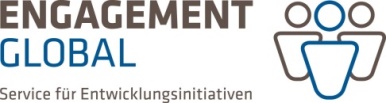 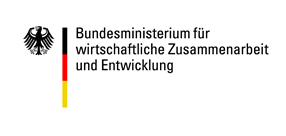 Anlage: Angaben zu KooperationspartnernKooperationspartner aus DeutschlandKooperationspartner  aus dem PartnerlandIn welcher Rolle sind weitere Projektpartner beteiligt? Das Projekt wird im „Hucke-Pack-Verfahren“ durchgeführt: Es existiert ein Kooperationsvertrag zwischen der antragsstellender Organisation und dem anschließend genannten Partner. Das Projekt wird mit Beteiligung vom entsprechenden Dachverband/Konsortium/ Interessensverband durchgeführt.  Das Projekt wird im „Hucke-Pack-Verfahren“ durchgeführt: Es existiert ein Kooperationsvertrag zwischen der antragsstellenden Organisation aus dem Partnerland und dem anschließend genannten Partner Das Projekt wird als multilaterales Projekt mit einem weiteren Projektpartner durchgeführt.Beschreiben Sie kurz die Aufgaben, die die Partnerorganisation in dem Projekt übernehmen soll oder fügen einen Kooperationsvertrag bei. Kooperationspartner Projektpartner in DeutschlandKooperationspartner Projektpartner in DeutschlandKooperationspartner Projektpartner in DeutschlandKooperationspartner im Partnerland1.Trägernummer von Engagement Global (falls vorhanden)2.Name der Organisation3.Straße, Hausnummer4. Land, PLZ, Ort     ,      ,     ,      ,     5. Telefon+     +     +     +     6. E-Mail7. Websitewww.     www.     www.     www.     Ansprechperson/-en 8.Titel, Nachname     ,           ,           ,           ,      9. Vorname10. Funktion11. Telefon+     +     +     +     12. E-Mail13. Instant Messenger14. Fax+     +     +     +     